30 ноября ученический актив, ГБОУ школа № 1015 в который раз были у деток в детском саду – начальной школе № 1635. Так как для нас это была крайняя поездка в 2015 году, а Новый год все ближе, мы решили сделать с ними новогодние открытки в виде варежек. Ребята были из разных классов, 1 и 4, но это никак не повлияло ни на нашу работу, ни на их открытки. Они с интересом взялись дело. Творческий порыв у них фантастический. Сразу столько идей, мыслей, мы иногда не успевали за ними. Один хочет взять, раскрасить картинку и приклеить, другой уже готов сделать елочку из гафрированной бумаги, третий из конфетти делает аппликацию. И вся эта работа происходит настолько в дружеской и спокойной атмосфере, что не замечаешь, как быстро пролетело время и нам пора уходить, потому что у них еще много интересных дел на этот день. Каждый наш выезд к ребятам необычен и увлекателен, а наши волонтеры с нетерпением ждут новой встречи. 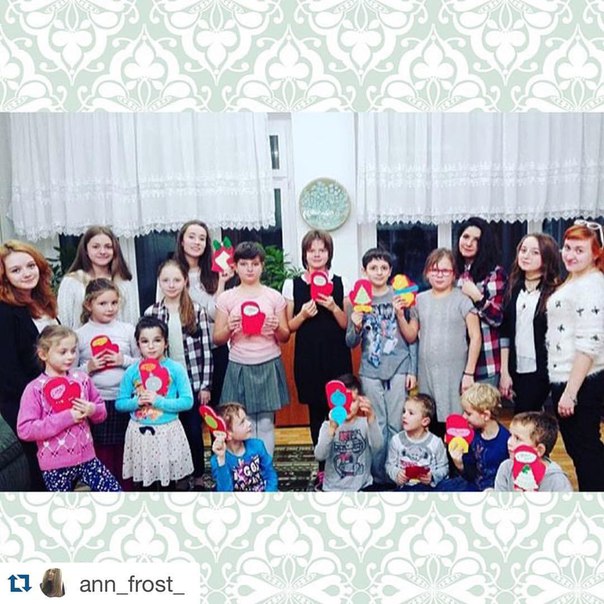 